Силуэт — это плоскостное изображение, а также вид графики. Силуэт подобен тени объекта. В силуэте фигуры или предметы рисуются обычно сплошным черным пятном на светлом фоне или белым на темном фоне. В таком рисунке внешние очертания объекта должны быть очень выразительны, без лишних деталей. Портреты в технике силуэта делаются, как правило, в профиль. Силуэты можно не только рисовать, но и вырезать ножницами. Силуэтным, называют изображение предмета, в котором обозначается только очертание предмета, а он сам представляется однообразным черным пятном. Силуэт обыкновенно рисуют черной краской на белой бумаге или вырезают из тонкой черной бумаги, которая потом наклеивается на светлую.Силуэтные портреты были распространены во Франции, Англии и Германии в 18 и 19 века. Обычным способом изготовления силуэтов было вырезание их ножницами из черной бумаги, но уже в 1786 году появилось промышленное производство. Силуэты помещали на гипсовых плитках, на слоновой кости, фарфоре и других материалах. В конце 18 века некоторые английские мастера, в частности Фелпс, стали делать силуэтные изображения цветными. Силуэты из фольги и цветной бумаги использовал в декоративном искусстве Ж.-Б. Гломи. Теперь существует особый вид искусства, который назван в честь Гломи.Эгломизе — особый вид узора на стекле, выгравированный с обратной стороны по серебряной амальгаме геометрического узора или растительного орнамента с последующей позолотой или чернением гравированных мест.Термин «эгломизе» — первоначально «гломизе» появился в лексиконе французских антикваров второй половины XVIII века: он явился производным от имени парижского рисовальщика и изготовителя рам Жана Батиста Гломи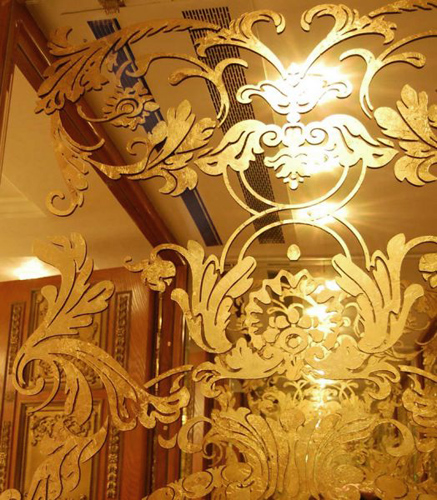 История силуэта в России начинается во второй половине XVIII века. Французский художник Ф. Г. Сидо — один из первых силуэтистов в России. Он известен по созданной галерее портретов придворных Екатерины II. Этот вид искусства не нуждается в особых условиях, красках и устройствах. Силуэт переместился в произведения декоративно-прикладного искусства и в альбомы. Появились табакерки с силуэтами, вышивки, инкрустации, силуэты на фарфоре.Силуэт на фарфоре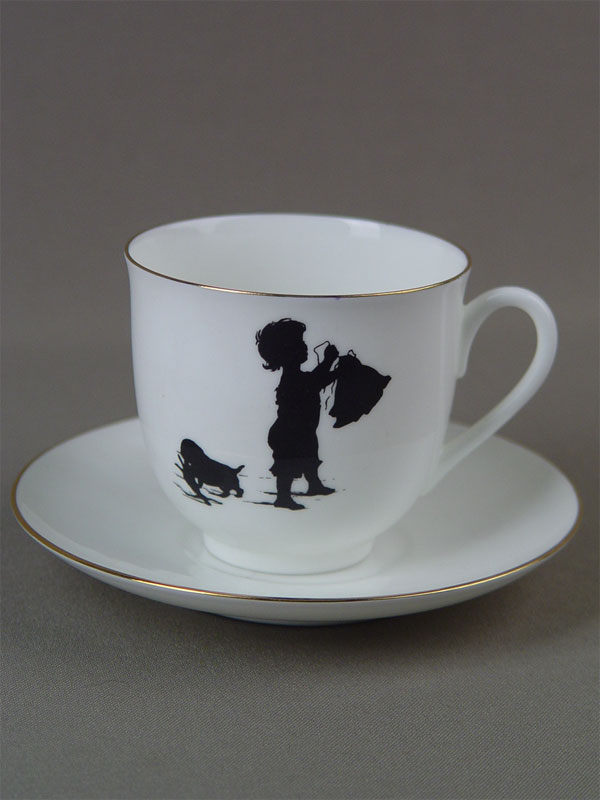 Подзабытая техника была восстановлена в конце XIX века, когда к ней обратились профессиональные мастера. Вновь обрели популярности силуэты-портреты. В глазах нового поколения силуэт хорошо воспроизводил стилистику рококо XVIII века.Использовалась техника силуэта и при создании книжных знаков — экслибрисов.ТЕХНИКИ ВЫПОЛНЕНИЯ:Простейшая: нарисовать силуэт на чёрной бумаге и вырезать, наклеить на белую бумагу сделанное изображение. Позволяет долго исправлять неудачные места. Рисовать тушью.Профессиональный вариант: гравюра на меди, цинке, латуни или литография. Требует особые краски и приспособления.История искусства силуэта восходит к петроглифам — наскальным рисункам, куклам восточного теневого театра, архитектурной резьбе по дереву. Силуэт доминирует в первобытном искусстве, в произведениях Месопотамии и Древнего Египта, древнеамериканском искусстве. Силуэтными являются чернофигурный и краснофигурный стили древнегреческой вазописи.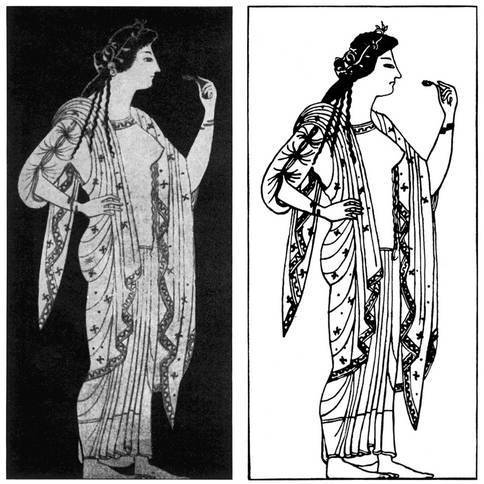 Существует античная легенда, связанная с силуэтом и контурной линией. Около первого века нашей эры Плиний Старший написал историю о молодой коринфянке, которая обрисовала тень своего возлюбленного тающими свечами, чтобы во время его путешествий, этот образ был всегда с ней. Эта история интересна техникой создания силуэтов с помощью воска, которая позже была очень распространена. Это занятие даже стало чем-то вроде настольных игр у женщин в 19 столетии: не надо было никакого особенного умения, только направить тень на стену. 